                MATEMATIKA                                                                 26. 3. 2020       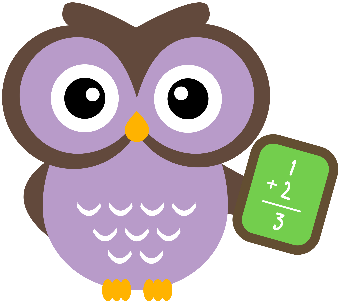       Danes si poglejva kaj so sestavljeni računi?Pripravi si pripomočke za računanje npr. dve različni barvi lego kock (vsake barve po deset), dve barvi gumbov,… papir in svinčnik.Na mizo postavi 2 · 3 kocke iste barveSedaj dodaj še 2 kocki druge barveGlede na postavljene kocke, zapišiva račun   2 · 3 + 2     to je sestavljen račun iz množenja in seštevanjaPRAVILO RAČUNANJA SESTAVLJENIH RAČUNOV JE:Najprej vedno množimo in nato seštevamo ali odštevamo.Torej, NAJPREJ MNOŽIMO   2 · 3 = 6                 NATO SEŠTEVAMO 6 + 2 = 8Sedaj pa s kockami nastavi še sam-a in izračunaj. Ne pozabi na pravilo: najprej množi in nato seštej ali odštej!                3 · 3 + 2 =                                                      1 + 2 · 5 =                 4 · 2 - 1 =                                                      4 + 2 · 4 =                 3 · 2 – 4 =                                                      5 + 3 · 3 = Račune prepiši v zvezek za MAT in jih izračunaj. 7 + 4 · 8 =  9 · 9 + 4 =             7 · 6 + 3 · 3 =  2 + 5 · 5 =  2 · 8 - 7 =  9 · 2 + 8 · 5 =  9 + 5 · 10 = 8 · 5 – 4 =  5 · 3 + 2 · 2 =  6 + 2 · 9 =  10 · 10 – 6 =  8 · 4 + 1 · 2 =             Naslov: SESTAVLJENI RAČUNI                                                                     26.3.                  